CONJUGATION.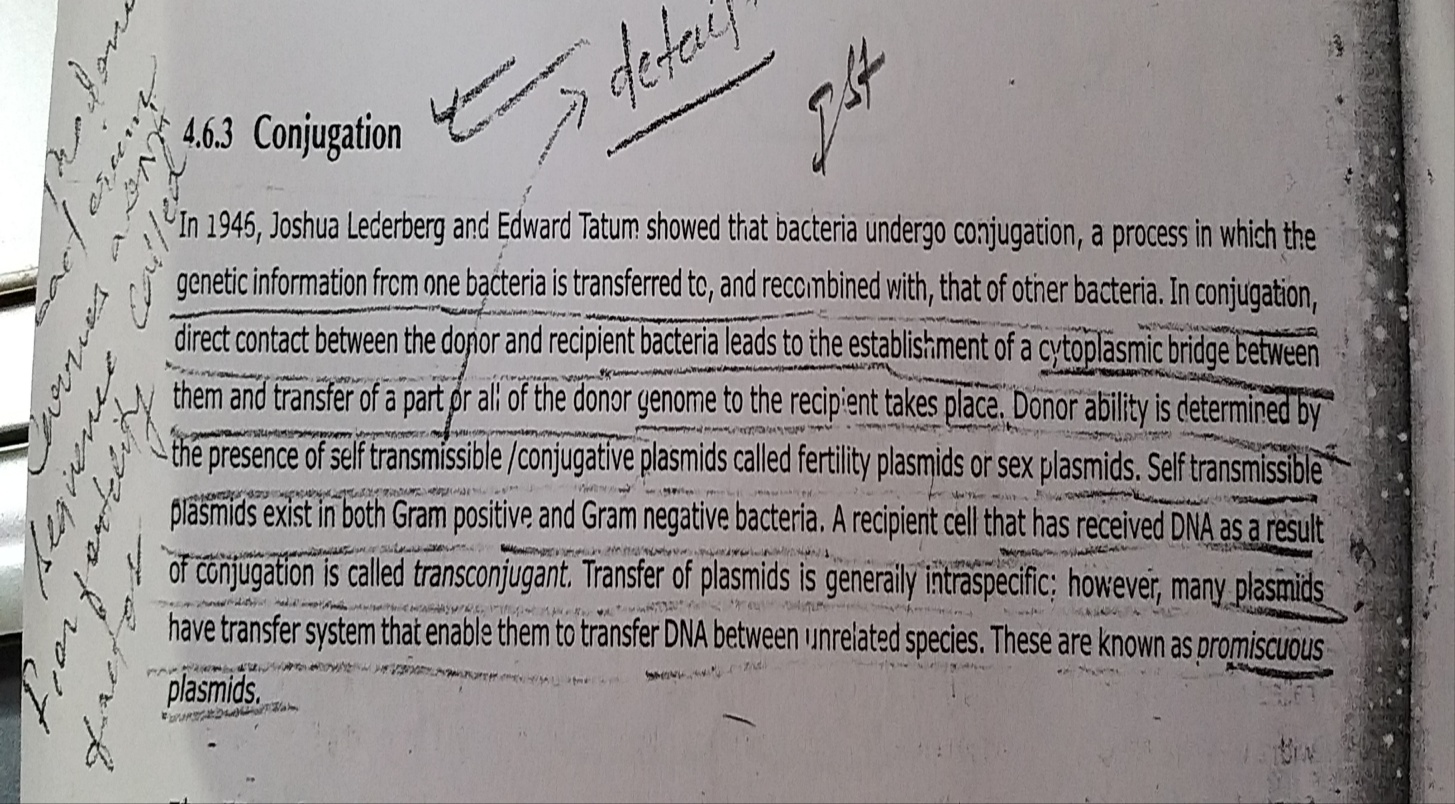 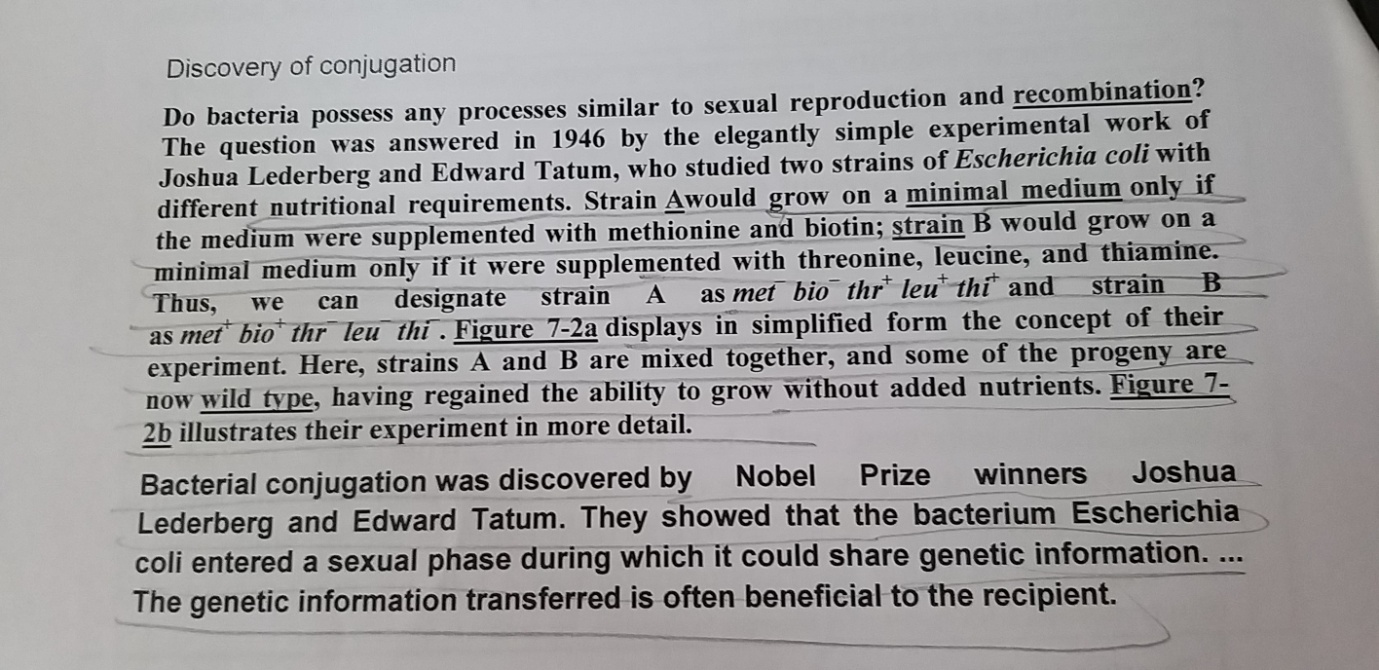 References :Life Sciences- Fundamental and Practices Part -1By Pranav Kumar and Usha Mina